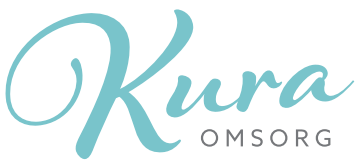 Vill du praktisera som jurist på ett företag där du varje dag aktivt bidrar till att ge andra människor ett bra liv? Välkommen till Kura Omsorg i Sverige AB.Om Kura Omsorg i Sverige AB
Kura Omsorg i Sverige AB är ett assistansbolag med huvudkontor i Örebro. Kura Omsorg tillhör Team Olivia koncernen som är en av de största privata aktörerna som erbjuder omsorgstjänster i Sverige, Norge och Danmark.Arbetsuppgifter
Som praktikant hos Kura Omsorg kommer du att bistå juristerna i det löpande arbetet. Under terminens gång får du prova på allt ifrån att upprätta rättsutredningar inom det socialrättsliga området till att bistå de ordinarie juristerna med förvaltningsprocessens förekommande uppgifter.Dina huvudsakliga praktikuppgifter kommer att bestå bl.a. av att skriva inlagor såsom ansökningar, överklaganden, yttranden och liknande. Din handledare kommer att finnas tillgänglig som stöd under hela praktikperioden, såväl gällande de juridiska uppgifterna som för ditt PM.Omfattning
Praktiken avser en heltidspraktik under hela höstterminen  2020.Praktikplatsen riktar sig främst till dig som har läst minst termin 4 på juristprogrammet eller det rättsvetenskapliga programmet. Ort för praktik
Örebro - 1 - 2 platser Anvisningar för ansökan
Ansökningshandlingar skickas via e-post till: ismar.karahmet@kuraomsorg.seDin ansökan bör innehålla följande:- CV, personligt brev och andra relevanta dokument,Skicka in din ansökan senast den 22 april 2020. Praktikplatsen kan komma att tillsättas löpande.FrågorFör ytterligare information om praktiken är du välkommen att kontakta jurist Ismar Karahmet på 070 967 72 96 eller ismar.karahmet@kuraomsorg.seVi ser fram emot din ansökan!